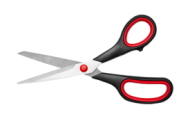 Legenda o Warsie i Sawie Wandy Chotomskiej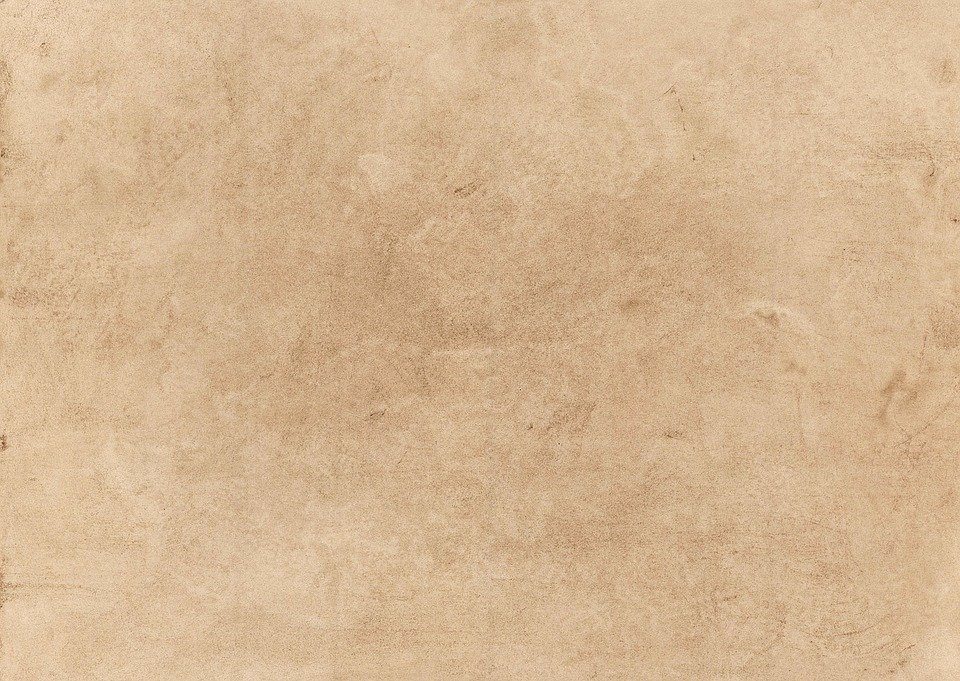 